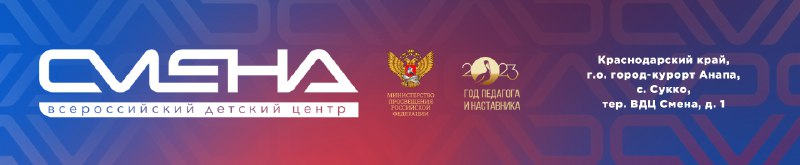 ПРЕСС-РЕЛИЗ27.11.2023В «Смене» дети начали заниматься судостроениемВ «Смене» запустили новую компетенцию «Судостроение». Она открылась 22 ноября 2023 года и предполагает знакомство школьников с основами кораблестроения.Компетенция по судостроению открылась на базе Центра профмастерства «Парк Будущего» Всероссийского детского центра. Ее первым участниками стали ребята 15 образовательной смены. «Расширение перечня компетенций для сменовцев в «Парке Будущего» идет в комплексе с планами по модернизации и расширению нашего Центра. Раннее профессиональное ориентирование молодежи – одна из ведущих целей, к которой мы стремимся. Надеемся, что новая компетенция «судостроение» поможет детям обрести свое призвание, и познакомится с интересными и перспективными профессиями», – сказал директор ВДЦ «Смена» Игорь Журавлев.Осваивая новую компетенцию, ребята посетят образовательные занятия от специалистов судостроения. Например, арктический исследователь, инженер-конструктор, лаборант кафедры теории корабля Санкт-Петербургского государственного морского технического университета (СПбГМТУ) Забава Устинова уже рассказала сменовцам об истории отрасли, видах кораблей, о первом в мире атомном ледоколе «Ленин» и провела интерактивную викторину «Блиц-факты о судостроении».В течение двух недель ребята побывают на экскурсиях в Институте береговой охраны Федеральной службы безопасности РФ (г. Анапа) и Государственном морском университете имени адмирала Ф. Ф. Ушакова (г. Новороссийск), где смогут поближе познакомиться с морскими профессиями. Всю смену школьники будут разрабатывать проекты по теме судостроения. Ребята получат навыки разработки и изготовления макетов кораблей на лазерном станке и 3D-принтере, а также изучат современный вид судна - подводный беспилотник. Свои проекты сменовцы представят на итоговом мероприятии «Технофест».«Когда нас провели с экскурсией по Парку Будущего, мне сразу приглянулось судостроение. Все, что связано с морем меня завораживает. Я уже была в портах Новороссийска, Мурманска и Владивостока. Незабываемое зрелище! Эта мощь кораблей, красота стихии. С нетерпением жду экскурсии в Морской университет имени адмирала Федора Ушакова. В будущем я мечтаю стать капитаном воздушного судна, но кто знает, может буду рулевым на атомном ледоколе», – поделилась впечатлениями участница программы Кристина Хабибулина из Челябинска.Компетенция «судостроение» реализуется в рамках образовательной программы «Технолидер». Авторская программа «Технолидер» проводится в «Смене» с 2021 года при поддержке Министерства просвещения РФ. ________________________________________________________________________ФГБОУ ВДЦ «Смена» – круглогодичный детский центр, расположенный в с. Сукко Анапского района Краснодарского края. Он включает в себя пять детских образовательных лагерей («Лидер», «Профи», «Арт», «Профессиум», «Наставник»), на базе которых реализуется более 80 образовательных программ. В течение года в Центре проходит 16 смен, их участниками становятся свыше 16 000 ребят из всех регионов России. Профориентация, развитие soft skills, «умный отдых» детей, формирование успешной жизненной навигации – основные направления работы «Смены». С 2017 года здесь действует единственный в стране Всероссийский учебно-тренировочный центр профессионального мастерства и популяризации рабочих профессий, созданный по поручению президента РФ. Учредителями ВДЦ «Смена» являются правительство РФ, Министерство просвещения РФ. Дополнительную информацию можно получить в пресс-службе ВДЦ «Смена»: +7 (86133) 93-520 (доб. 246), press@smena.org. Официальный сайт: смена.дети.